                                                                                                                                          Утверждаюдиректор гимназии____________   Кривушина В.П. Приказ № __   от _____2018г          Учебный планМуниципального бюджетного общеобразовательного учреждения «Гимназия  №1» на 2018-2019 учебный год.Начальное общее образование, 1- 4 классы.Пояснительная записка.1. Нормативно-правовая основа учебного плана.              Учебный план МБОУ «Гимназия  №1» на 2018-2019 учебный год (Начальное общее образование, 1-4 классы) составлен на основе письма департамента образования и науки Брянской области 27 апреля  2018 г.  № 4117 – 04 - О «О примерном учебном плане 1-4 классов общеобразовательных организаций Брянской области на 2018-2019 учебный год».Учебный план разработан в соответствии с:- Федеральным законом от 29 декабря 2012 года    № 273-ФЗ «Об образовании в Российской Федерации»;- приказом Министерства образования и науки Российской Федерации от 6 октября 2009 г. № 373 «Об утверждении федерального государственного образовательного стандарта начального общего образования»;- приказом Минобрнауки России от 26 ноября 2010 года № 1241 «О внесении изменений в федеральный государственный образовательный стандарт начального общего образования, утвержденный приказом Министерства образования и науки Российской Федерации от 6 октября 2009 г. № 373»;- приказом Минобрнауки России от 22 сентября 2011 года № 2357 «О внесении изменений в федеральный государственный образовательный стандарт начального общего образования, утвержденный приказом Министерства образования и науки Российской Федерации от 6 октября 2009 г. № 373»;- приказом Минобрнауки России от 18 декабря 2012 года № 1060 «О внесении изменений в федеральный государственный образовательный стандарт начального общего образования, утвержденный приказом Министерства образования и науки Российской Федерации от 6 октября 2009 г. № 373» - приказом Минобрнауки России от 29 декабря 2014 года № 1643 «О внесении изменений в приказ Министерства образования и науки Российской Федерации от 6 октября 2009 года   № 373 «Об утверждении и введении в действие федерального государственного образовательного стандарта начального общего образования»;- приказом Минобрнауки России от 18 мая 2015 года № 507 «О внесении изменений  в федеральный государственный образовательный стандарт начального общего образования, утвержденный приказом Министерства образования и науки Российской Федерации от          6 октября 2009 г. № 373»-  - приказом Минобрнауки России от 31 декабря  2015 года № 1576  «О внесении изменений  в федеральный государственный образовательный стандарт начального общего образования, утвержденный приказом Министерства образования и науки Российской Федерации от          6 октября 2009 г. № 373»- приказом Минобрнауки России от 30 августа 2013 года № 1015 «Об утверждении Порядка организации и осуществления образовательной деятельности по основным общеобразовательным программам начального общего, основного общего и среднего общего образования»;- СанПиН  2.4.2.2821-10 «Санитарно-эпидемиологические требования к условиям и организации обучения в общеобразовательных учреждениях» (постановление Главного государственного санитарного  врача РФ от 29.12.2010 № 189, зарегистрировано в Минюсте России   03.03.2011, регистрационный номер 19993) ( с изменениями и дополнениями, утвержденными Постановлениями Главного государственного санитарного врача РФ от 29 июня 2011г., 25 декабря 2013г., 24 ноября 2015г). 2. Общая характеристика учебного плана.              Учебный план начального общего образования и план внеурочной деятельности МБОУ «Гимназия №1» являются основными организационными механизмами реализации основной образовательной программы начального общего образования.              Учебный план фиксирует общий объем нагрузки и максимальный объем аудиторной нагрузки обучающихся, состав и структуру обязательных предметных областей, распределяет учебное время, отводимое на их освоение по классам и учебным предметам.              Учебный план состоит из двух частей – обязательной части и части, формируемой участниками образовательных отношений.             Обязательная часть учебного плана определяет состав учебных предметов обязательных предметных областей, для  реализации в МБОУ «Гимназия №1»  реализующей основную образовательную программу начального общего образования, и учебное время, отводимое на изучение по классам (годам) обучения.           Образовательная организация самостоятельна в организации образовательной деятельности, в выборе видов деятельности по каждому предмету (проектная деятельность, практические и лабораторные занятия, экскурсии и т.д.)          Часть учебного плана, формируемая участниками образовательных отношений, обеспечивает реализацию индивидуальных потребностей обучающихся. Время, отводимое на данную часть внутри максимально допустимой недельной нагрузки обучающихся, может быть использовано: на увеличение учебных часов, отводимых на изучение отдельных учебных предметов обязательной части; на введение учебных курсов, обеспечивающих различные интересы обучающихся, в том числе этнокультурные.           В соответствии с требованиями ФГОС НОО внеурочная деятельность организуется по направлениям развития личности (спортивно-оздоровительное, духовно-нравственное, социальное, общеинтеллектуальное, общекультурное), в том числе через такие формы, как экскурсии, кружки, секции, круглые столы, конференции, диспуты, школьные научные общества, олимпиады, соревнования, поисковые и научные исследования, общественно полезные практики,  на добровольной основе в соответствии с выбором участниками образовательного процесса.              Время, отведенное на внеурочную деятельность, не учитывается при определении максимально допустимой недельной нагрузки обучающихся.    Учебная нагрузка и режим занятий обучающихся в гимназии определяется в соответствии с действующими санитарными нормами.                 Продолжительность учебного года:  1-е классы – 33 учебные недели, 2-е – 4-е классы – не менее 34 учебных недель.Длительность урока в 1-х классах в I полугодии  – 35 минут, во II полугодии – 40 минут . Пятидневная учебная неделя. Длительность уроков во 2-х – 4-х классах – 40 мин             Учебный план в 1-х – 4-х классах скомплектован в соответствии с требованиями ФГОС.      Программа и УМК, по которым будут работать 1-е , 2-е, 3-е и 4-е  классы – «Школа России». На уровне  начального общего образования средствами УМК осуществляется решение следующих задач: развитие личности школьника, его творческих способностей.                В целях изучения особенностей региона, его места в истории многонациональной России,  вклада в становление и развитие российской государственности, отечественной промышленности, науки и культуры   модульный курс «Брянский край» вводится при формировании плана внеурочной деятельности: 1 класс -  курс «Азбука родного края»   2 класс -  курс «Природа родного края» 3 класс - курс «История родного края» 4 класс – курс «Культура родного краяУчебный предмет «Иностранный язык» изучается со 2 класса в объёме 2 часов в неделю.Таблица 1Промежуточная аттестация обучающихся               Годовая промежуточная аттестация обучающихся проводится по каждому учебному предмету, курсу, дисциплине, модулю с целью определения качества освоения обучающимися содержания учебных программ (полнота, прочность, осознанность, системность) по завершении определенного временного промежутка (год). Формы проведения промежуточной аттестацииВнеурочная деятельность (для 1-4 классов)Цель внеурочной деятельности                План внеурочной деятельности гимназии определяет состав и структуру направлений, формы организации, объем внеурочной деятельности для обучающихся при получении начального общего образования с учетом интересов обучающихся и возможностей образовательной организации.               Гимназия предоставляет обучающимся возможность выбора широкого спектра занятий, направленных на их развитие в таких формах как экскурсии, кружки, секции, олимпиады, конкурсы, конференции.             При организации внеурочной деятельности предусматривается сетевое взаимодействие гимназии с ДЮСШ, ЦДТ, школой искусств, районной библиотекой.Внеурочная деятельность проводится учителями начальных классов.Внеурочная деятельность организуется по направлениям развития личности:Спортивно-оздоровительное:- Организация походов, экскурсий, «Дней здоровья», подвижных игр, «Весёлых стартов», внутригимназических спортивных соревнований.- Проведение уроков здоровья.- Применение на уроках  игровых моментов, физминуток.- Участие в районных спортивных соревнованиях.Общекультурное:- Организация экскурсий, выставок детских рисунков, поделок и творческих работ обучающихся- Проведение тематических классных часов по эстетике внешнего вида ученика, культуре поведения и речи;- Участие в конкурсах, выставках детского творчества эстетического цикла на уровне гимназии, района, области.- Работа в кружках художественно-эстетического направленияОбщеинтеллектуальное:Предметные недели;Библиотечные уроки;Конкурсы, экскурсии, олимпиады, конференции, деловые и ролевые игры и др;Работа в кружках научно-познавательного направленияДуховно-нравственное:Тематические классные часы;Оказание помощи ветеранам ВОВ и труда.Конкурсы рисунков.Фестивали патриотической песни.Социальное (Общественно-полезная деятельность):Проведение субботников;Разведение комнатных растений.Акция «Покормите птиц».Проектно-исследовательская  деятельность:Участие в учебно-исследовательских конференциях на уровне гимназии, района.Разработка проектов, исследовательских работ, проектов  к урокамУчебный планосновного общего образованиядля 5-8 классов (ФГОС ООО)на 2018 – 2019 учебный годПояснительная записка.             Учебный план МБОУ «Гимназия  №1» на 2018-2019 учебный год (Основное общее образование  5,6,7,8 классы) составлен на основе письма департамента образования и науки Брянской области 27 апреля  2018 г.  № 4118 -04-О «О примерном учебном плане 5-9 классов общеобразовательных организаций Брянской области на 2018-2019 учебный год».             Учебный план разработан в соответствии с: - Федеральным законом «Об образовании в Российской Федерации» от 29 декабря 2012 года    № 273-ФЗ;- приказом Минобрнауки России от 17 декабря 2010 г. № 1897 «Об утверждении федерального государственного образовательного стандарта основного общего образования» с изменениями,  утвержденными  приказами  Минобрнауки  России   от 29 декабря 2014 г.   № 1644, от 31 декабря 2015 года № 1577 ;- приказом Минобрнауки России от 30 августа 2013 года № 1015 «Об утверждении Порядка организации и осуществления образовательной деятельности по основным общеобразовательным программам начального общего, основного общего и среднего общего образования»;- СанПиН  2.4.2.2821-10 «Санитарно-эпидемиологические требования к условиям и организации обучения в общеобразовательных учреждениях» (постановление Главного государственного санитарного  врача РФ от 29.12.2010 № 189, зарегистрировано в Минюсте России   03.03.2011, регистрационный номер 19993) ( с изменениями и дополнениями, утвержденными Постановлениями Главного государственного санитарного врача РФ от 29 июня 2011г., 25 декабря 2013г., 24 ноября 2015г.);- письмом Минобрнауки России от 07 августа 2015 года № 08-1228 «О направлении методических рекомендаций по вопросам введения ФГОС ООО».             Учебный план является одним из основных механизмов реализации основной образовательной программы и определяет общий объем аудиторной нагрузки обучающихся , состав и структуру обязательных предметных областей и учебных предметов, последовательность и распределение по периодам обучения учебных предметов, формы промежуточной аттестации обучающихся.              Учебный план состоит из двух частей: обязательной части и части, формируемой участниками образовательных отношений.              Обязательная часть учебного плана определяет состав учебных предметов обязательных предметных областей для всех имеющих по данной программе государственную аккредитацию образовательных организаций, реализующих образовательную программу основного общего образования. и учебное время. отводимое на их изучение по классам (годам) обучения.            Часть учебного плана, формируемая участниками образовательных отношений, определяет время, отводимое на изучение содержания образования, обеспечивающего реализацию интересов и потребностей обучающихся, их родителей (законных представителей), педагогического коллектива гимназии.            Внеурочная деятельность. как и деятельность обучающихся в рамках уроков. направлена на достижение результатов освоения основной образовательной программы, но при этом реализуется в формах, отличных от урочных на основании запросов обучающихся, выбора их родителей (законных представителей), а также с учетом имеющихся кадровых, материально-технических и иных условий.            Внеурочная деятельность организуется по направлениям развития личности: спортивно-оздоровительное, духовно-нравственное, социальное,  общеинтеллектуальное, общекультурное;                   Формы организации образовательного процесса, чередование урочной и внеурочной деятельности в рамках реализации основной образовательной программы основного общего образования определяет образовательная организация.                 Продолжительность учебного года - 34 учебные недели без учета государственной итоговой аттестации. Продолжительность урока 40 минут. Режим работы - по 5-дневной учебной неделе.               В целях изучения особенностей региона, его места в истории многонациональной России,  вклада в становление и развитие российской государственности, отечественной промышленности, науки и культуры  изучение модульного курса «Брянский край»  5 класс – курс «Граждановедение. Брянская область» -  вводится через внеурочную деятельность: 6класс – курс «География Брянского края» изучается в рамках предмета география 7класс – курсы «Литературная Брянщина», «Археология» и «Заповедная Брянщина» ; вводятся через внеурочную деятельность: 8класс – курс «История Брянского края» изучается в рамках предмета история. (1 час добавлен из компонента образовательной организации            В части учебного плана 5-х классов, формируемой участниками образовательного процесса, отведено 2,5 часа на изучение предметов, обеспечивающих реализацию интересов и потребностей обучающихся, их родителей и педагогов: -на изучение обществознания  – 1ч; -на изучение основ безопасности жизнедеятельности – 1 ч (с учетом важности получения   учащимися знаний по безопасному поведению)   - на изучение ОДНКНР добавлено 0,5 ч.             В части учебного плана 6-х классов, формируемой участниками образовательного процесса, отведено 3 часа на изучение предметов, обеспечивающих реализацию интересов и потребностей обучающихся, их родителей и педагогов: -на увеличение часов для изучения биологии – 1ч; -на увеличение часов для изучения географии – 1ч; (0,5 час для изучения модуля «География Брянского края»)-на увеличение часов для изучения обществознания – 0,5ч. -на увеличение часов для изучения курса «Основы безопасности жизнедеятельности» -  0,5 ч.            В части учебного плана 7-х классов, формируемой участниками образовательного процесса отведено 3 часа на изучение предметов, обеспечивающих реализацию интересов и потребностей обучающихся, их родителей и педагогов: - на увеличение часов для изучения обществознания – 0,5 час - на увеличение часов для изучения биологии – 1 час - на увеличение часов для изучения географии – 1 час -на увеличение часов для изучения курса «Основы безопасности жизнедеятельности» -    0,5 ч.8класс – курс «История Брянского края» изучается в рамках предмета история. (1 час добавлен из компонента образовательной организации.           Изучение предмета  «Музыка» по УМК Сергеевой Г.П., Критской Е.Д. завершается в 7 классе, поэтому 0,5 ч  на изучение музыки из примерного учебного плана основного общего образования при 5-дневной учебной неделе для 8 класса отдано на изучение учебного предмета «Изобразительное искусство». Таким образом, на изобразительное искусство в 8 классе отведен 1 час в неделю и изучение этого учебного предмета завершается в 8 классе.1 час из компонента образовательной организации  отведен на изучение курса «Музыкальная литература»  обеспечивающего интересы и потребности участников образовательных отношений.Таблица 2Учебный план  5 – 8 классыПромежуточная аттестация обучающихся Годовая промежуточная аттестация обучающихся проводится по каждому учебному предмету, курсу, дисциплине, модулю с целью определения качества освоения обучающимися содержания учебных программ (полнота, прочность, осознанность, системность) по завершении определенного временного промежутка (год). Формы проведения промежуточной аттестацииУчебный планМБОУ «Гимназия №1» на 2018 /2019 учебный год.Основное общее образование ( 9 классы).Пояснительная записка.          Учебный план МБОУ «Гимназия  №1» на 2018-2019 учебный год (Основное общее образование.  9 классы) составлен на основе базисного учебного плана Брянской области на 2018-2019 учебный год, утвержденного приказом департамента образования и науки Брянской области от 27 апреля 2018 г.  № 709 «О базисном учебном плане общеобразовательных организаций Брянской области на 2018-2019 учебный год».                Учебный план разработан в соответствии с: - Федеральным законом «Об образовании в Российской Федерации» от 29 декабря 2012 года № 273-ФЗ;- приказом Министерства образования Российской Федерации от 5 марта 2004 г. № 1089 «Об утверждении федерального компонента государственных образовательных стандартов начального общего, основного общего и среднего (полного) общего образования» (с изменениями);- приказом Министерства образования Российской Федерации от 9 марта 2004 г. № 1312 «Об утверждении федерального базисного учебного плана и примерных учебных планов для образовательных учреждений РФ, реализующих программы общего образования» (с изменениями); - приказом Минобрнауки России от 30 августа 2013 года № 1015 «Об утверждении Порядка организации и осуществления образовательной деятельности по основным общеобразовательным программам начального общего, основного общего и среднего общего образования»;- СанПиН  2.4.2.2821-10 «Санитарно-эпидемиологические требования к условиям и организации обучения в общеобразовательных учреждениях» (постановление Главного государственного санитарного  врача РФ от 29.12.2010 № 189, зарегистрировано в Минюсте России   03.03.2011, регистрационный номер 19993) ( с изменениями и дополнениями, внесенными Постановлениями Главного государственного санитарного врача РФ от 29 июня 2011г., 25 декабря 2013г., 24 ноября 2015г.) Учебный план определяет перечень, трудоемкость, последовательность и распределение по периодам обучения учебных предметов, курсов, дисциплин и является частью основной образовательной программы, разрабатываемой организацией самостоятельно.Учебный план определяет образовательную недельную/годовую нагрузку обучающихся, которая равномерно распределена в течение учебной недели/года.Продолжительность учебного года - 34 учебные недели без учета государственной итоговой аттестации. Продолжительность урока 40 минут. Режим работы - по 5-дневной учебной неделе.Преподавание учебных предметов ведется в соответствии с федеральным и региональным базисным учебным планом (Таблица 3).Для преподавания краеведческих модулей курса «Брянский край» в рамках соответствующих предметов федерального компонента в региональный (национально-региональный) компонент введен 1 час в неделю по предмету: 9 класс – история (для изучения модуля «История Брянского края») -  1 час  в неделю.               Для организации предпрофильной подготовки в 9 классе из  регионального компонента выделено  0,5  ч в неделю на технологию для преподавания курса «Самоопределение».Часы, отведенные на компонент образовательной  организации  при 5-дневной учебной неделе используются: на изучение  предметов:         в 9 классах – «Физика» - по 0,5 час./нед.                    - «Черчение» - 1 час./нед.Таблица 3Учебный план  9 классПромежуточная аттестация обучающихся Годовая промежуточная аттестация обучающихся проводится по каждому учебному предмету, курсу, дисциплине, модулю с целью определения качества освоения обучающимися содержания учебных программ (полнота, прочность, осознанность, системность) по завершении определенного временного промежутка (год).Формы проведения промежуточной аттестацииУЧЕБНЫЙ ПЛАНМБОУ «Гимназия №1» на 2018/2019учебный год.Среднее общее образование.Пояснительная записка.	Учебный план МБОУ «Гимназия  №1» на 2016-2017 учебный год (Среднее общее образование. 10-11 классы) составлен на основе базисного учебного плана Брянской области на 2017-2018 учебный год , утвержденного приказом департамента образования и науки Брянской области от 12 апреля 2017 г.  № 680 «О базисном учебном плане общеобразовательных организаций Брянской области на 2017-2018 учебный год».                Базисный учебный план общеобразовательных учреждений Брянской области (далее – учебный план) разработан в соответствии с: - Федеральным законом «Об образовании в Российской Федерации» от 29 декабря 2012 года № 273-ФЗ; - приказом Министерства образования Российской Федерации от 5 марта 2004 г. № 1089 «Об утверждении федерального компонента государственных образовательных стандартов начального общего, основного общего и среднего (полного) общего образования» (с изменениями); - приказом Министерства образования Российской Федерации от 9 марта 2004 г. № 1312 «Об утверждении федерального базисного учебного плана и примерных учебных планов для образовательных учреждений РФ, реализующих программы общего образования» (с изменениями); - приказом Минобрнауки России от 30 августа 2013 года № 1015 «Об утверждении Порядка организации и осуществления образовательной деятельности по основным общеобразовательным программам начального общего, основного общего и среднего общего образования»;- приказом департамента общего и профессионального образования Брянской области № 482 от 20 апреля 2007 года «Об утверждении примерного положения об организации профильного обучения в общеобразовательных учреждениях Брянской области».- СанПиН  2.4.2.2821-10 «Санитарно-эпидемиологические требования к условиям и организации обучения в общеобразовательных учреждениях» (постановление Главного государственного санитарного  врача РФ от 29.12.2010 № 189, зарегистрировано в Минюсте России   03.03.2011, регистрационный номер 19993).              Учебный план определяет перечень, трудоемкость, последовательность и распределение по периодам обучения учебных предметов, курсов, дисциплин и является частью основной образовательной программы, разрабатываемой организацией самостоятельно.            Учебный план определяет образовательную недельную/годовую нагрузку обучающихся, которая равномерно распределена в течение учебной недели/года.БУП для 10 - 11 классов ориентирован на 2-летний нормативный срок освоения образовательных программ среднего общего образования. Продолжительность учебного года – 34 учебные недели. Продолжительность урока 40 минут.Режим работы - по 5-дневной учебной неделе.Преподавание учебных предметов ведется в соответствии с федеральным и региональным базисным учебным планом (Таблица: 4).             В 2018 – 2019 учебном году обучение на старшей ступени в гимназии представлено по следующим направлениям образовательной подготовки:- универсальное обучение – 10  класс с изучением на профильном уровне обществознания 3ч/нед.;  11а, 11б  класс с изучением на профильном уровнеобществознания   3ч/нед.                  Учебный план  10-11-х классов основан на идее двухуровневого (базового и профильного) федерального компонента государственного стандарта общего образования. Исходя из этого, в учебном плане 10-11-х классов представлены предметы социально-гуманитарного цикла либо на базовом, либо на профильном уровнях.                Базисный учебный план Брянской области предполагает изучение интегрированных предметов «Естествознание» и «Обществознание».               Естествознание не изучается, так как три учебных предмета естественного цикла («Физика», «Химия», «Биология») изучаются  на базовом уровне.               В 10-11 классах – 1 час «Основы исследовательской деятельности» используется для организации проектной и исследовательской деятельности учащихся, для проведения учебных практик, осуществления образовательных проектов и т.п. в целях продолжения изучения краеведческого материала, гражданско-патриотического воспитания учащихся в рамках модулей курса «Брянский край»              В рамках регионального компонента,  с учетом потребностей обучающихся и их родителей (законных представителей) в 10-ом  и 11-х классах 1ч отдан на изучение предмета  «Математика» на дополнительную подготовку к государственной (итоговой) аттестации обучающихся.            Часы, отведённые на компонент образовательного учреждения, используются:- для увеличения количества часов, отведённых на преподавание базовых учебных предметов федерального компонента: Литература - 1 час./нед. в 10-ом, 11-х классах;Русский язык - 1 час./нед. в 10-ом, 11-х классах;Химия - 1 час./нед. в 10-ом, 11-х классах;Биология - 1 час./нед. в 10-ом классе;Физика – 0,5 час./нед в 11 класс; Физика – 0,5 час./нед в 10 класс; Астрономия  - 0,5 час./нед в 10 класс; Астрономия  - 0,5 час./нед в 11 класс; - На преподавание  предмета «Мировая художественная культура» в 11 классах  с целью  удовлетворения познавательных интересов обучающихся и подготовки к государственной итоговой аттестации выделено по 1ч/нед из компонента образовательной организации.    Таблица 4Учебный план 10,11 классыПромежуточная аттестация обучающихся Годовая промежуточная аттестация обучающихся проводится по каждому учебному предмету, курсу, дисциплине, модулю с целью определения качества освоения обучающимися содержания учебных программ (полнота, прочность, осознанность, системность) по завершении определенного временного промежутка (год).Формы проведения промежуточной аттестацииПромежуточная аттестация обеспечивает оперативное управление учебной деятельностью учащихся, её корректировку и проводится с целью определения соответствия уровня и качества подготовки обучающихся требования государственных образовательных стандартов. Основными формами промежуточной аттестации являются:Письменные контрольные работы учащихся;Диктанты;Сочинение (изложение);Административные контрольные работы.Работы в формате ЕГЭ и ГИА.Промежуточная аттестация в 3- 4 классах, 5-9 классах, 10-11 классах проводится по по триместрам. согласно Положению о промежуточной аттестации в МБОУ «Гимназия №1»Рассмотрено и принято на педагогическом советеМБОУ «Гимназия №1»Протокол № ___   от« ___»  августа  2018 годаУТВЕРЖДАЮДиректор гимназии___________ В.П. Кривушина« ___»  августа  2018 годаУчебный план начального общего образования недельный  .   1 – 4 классыУчебный план начального общего образования недельный  .   1 – 4 классыУчебный план начального общего образования недельный  .   1 – 4 классыУчебный план начального общего образования недельный  .   1 – 4 классыУчебный план начального общего образования недельный  .   1 – 4 классыУчебный план начального общего образования недельный  .   1 – 4 классыУчебный план начального общего образования недельный  .   1 – 4 классыПредметные областиучебныепредметы                классыКоличество часов в неделюКоличество часов в неделюКоличество часов в неделюКоличество часов в неделюВсегоПредметные областиучебныепредметы                классы1234ВсегоОбязательная частьОбязательная частьОбязательная частьОбязательная частьОбязательная частьОбязательная частьОбязательная частьРусский язык и литературное чтениеРусский язык5555/419,5Русский язык и литературное чтениеЛитературное чтение4444/315,5Иностранный языкИностранный язык-2226Математика и информатикаМатематика444416Обществознание и естествознание (Окружающий мир)Окружающий мир22228Основы религиозных культур и светской этикиОсновы религиозных культур и светской этики---11ИскусствоМузыка11114ИскусствоИзобразительное искусство11114ТехнологияТехнология11114Физическая культураФизическая культура333312Итого:Итого:2123232390Часть, формируемая участниками образовательных отношений(5-дневная рабочая неделя)Часть, формируемая участниками образовательных отношений(5-дневная рабочая неделя)00000Максимально допустимая нагрузка(5-дневная рабочая неделя)Максимально допустимая нагрузка(5-дневная рабочая неделя)2123232390Учебный план начального общего образования.    Формы промежуточной аттестации.Учебный план начального общего образования.    Формы промежуточной аттестации.Учебный план начального общего образования.    Формы промежуточной аттестации.Учебный план начального общего образования.    Формы промежуточной аттестации.Учебный план начального общего образования.    Формы промежуточной аттестации.Учебный план начального общего образования.    Формы промежуточной аттестации.Предметные областиучебныепредметы                классыФормы промежуточной аттестации.Формы промежуточной аттестации.Формы промежуточной аттестации.Формы промежуточной аттестации.Предметные областиучебныепредметы                классы1234Русский язык и литературное чтениеРусский языкКомплексная контрольная работаДиктантДиктантДиктантРусский язык и литературное чтениеЛитературное чтениеКомплексная контрольная работаТест  Контрольная работаТест Иностранный языкИностранный язык-Контрольная работа Контрольная работа Контрольная работа Математика и информатикаМатематикаКомплексная контрольная работаКонтрольная работа Контрольная работа Контрольная работа Обществознание и естествознание (Окружающий мир)Окружающий мирКомплексная контрольная работаТест Тест Тест Основы религиозных культур и светской этикиОсновы религиозных культур и светской этикиТест ИскусствоМузыкаТест Тест Тест ИскусствоИзобразительное искусствоТест  ТестТест ТехнологияТехнологияТест ТестТестФизическая культураФизическая культураКонтроль нормативовКонтроль нормативовТестНаправленияФормы организации (кружки, секции, ВПД)1а1б2а2б3а3б3в4а4бОбщеинтеллектуальноеМатематическая логика121212ОбщеинтеллектуальноеВ гостях у сказки12121010ОбщеинтеллектуальноеУчимся на «5»1010Духовно-нравственноеЗанятия с психологом333334343434343434ОбщекультурноеВ гостях у сказки1010101010ОбщекультурноеОригами-волшебный квадратик1010ОбщекультурноеРабота с информацией1212Спортивно-оздоровительноеЗдоровейка121212121212121212СоциальноеАзбука родного края3333СоциальноеПрирода родного края3434СоциальноеИстория родного края343434СоциальноеКультура родного края3434Рассмотрено и принято на педагогическом советеМБОУ «Гимназия №1»Протокол № ___   от« ___»  августа  2018 годаУТВЕРЖДАЮДиректор гимназии___________ В.П. Кривушина« ___»  августа  2018 года№ п/п№ п/пНаправлениеКурсКурсКурсКурс5а,5б6а, 6б7а,7б8а,8б1Духовно-нравственноеЧерез часы общенияЧерез часы общенияЧерез часы общенияЧерез часы общения2СоциальноеГражданове-дение. Брянская областьАзбука общенияЗаповедная Брянщина. Литературная Брянщина. Археология  Брянщины3Общеинтеллекту-альноеИнформатикаИнформатикаИндивидуальные занятия с одаренными детьми. Научное общество учащихся. Олимпиады. Конкурсы.Индивидуальные занятия с одаренными детьми. Научное общество учащихся. Олимпиады. Конкурсы4ОбщекультурноеВокальное и хоровое пениеВокальное и хоровое пениеВокальное и хоровое пение5Спортивно-оздоровительноеФутбол, баскетболФутбол, баскетболФутбол, баскетболФутбол, баскетболПредметные областиУчебные предметы                                                                                                                        КлассыК-во часов в неделюК-во часов в неделюК-во часов в неделюК-во часов в неделюПредметные областиУчебные предметы                                                                                                                        Классы5678Обязательная частьОбязательная частьОбязательная частьОбязательная частьОбязательная частьОбязательная частьРусский язык и литератураРусский язык5543Русский язык и литератураЛитература3222Иностранные языкиИностранный язык3333Математика и информатикаМатематика55Математика и информатикаАлгебра33Математика и информатикаГеометрия22Математика и информатикаИнформатика11Общественно-научные предметыИстория РоссииВсеобщая история2222Общественно-научные предметыОбществознание 0,50,51Общественно-научные предметыГеография 1112Основы духовно-нравственной культуры народов России Основы духовно-нравственной культуры народов России0,5Естественно-научные предметыФизика 22Естественно-научные предметыХимия 2Естественно-научные предметыБиология 1112Искусство Музыка 111Искусство Изобразительное искусство1111Технология Технология2221Физическая культура и основы безопасности жизнедеятельностиОБЖ0,50,51Физическая культура и основы безопасности жизнедеятельностиФизическая культура2333Итого:26,5272931Часть, формируемая участниками образовательных отношенийЧасть, формируемая участниками образовательных отношенийЧасть, формируемая участниками образовательных отношенийЧасть, формируемая участниками образовательных отношенийЧасть, формируемая участниками образовательных отношенийЧасть, формируемая участниками образовательных отношенийОбществознание10,50,5География 11Биология 11История1Основы духовно-нравственной культуры народов России0,5ОБЖ10,50,5Элективный предмет «Музыкальная литература»1Итого: 2,5332Предельно допустимая аудиторная учебная нагрузка29303233Предметные области Учебные предметы              классы5678Обязательная частьОбязательная частьОбязательная частьОбязательная частьОбязательная частьОбязательная частьРусский язык и литература Русский язык Контрольная работаДиктант Диктант ТестРусский язык и литература  ЛитератураТест Тест Тест Тест Иностранный язык Иностранный язык Контрольная работаКонтрольная работаКонтрольная работаКонтрольная работаМатематика и информатика Математика Контрольная работаКонтрольная работаКонтрольная работаКонтрольная работаОбщественно-научные предметы Всеобщая история Тест Тест Тест Тест Общественно-научные предметы История РоссииТест Тест Тест Тест Общественно-научные предметы ОбществознаниеТест Тест Тест Тест Общественно-научные предметы ГеографияТест Тест Тест Тест Основы духовно-нравственной культуры народов России Основы духовно-нравственной культуры народов России Тест ---Естественнонаучные предметы Физика--Контрольная работаКонтрольная работаЕстественнонаучные предметы Биология Тест Тест Тест Тест Искусство Музыка Тест Тест Тест Искусство Изобразительное искусствоТворческая работаТворческая работаТворческая работаПроектТехнология Технология Тест Тест Тест ТестФизическая культура и Основы безопасности жизнедеятельности Физическая культура Контроль нормативовКонтроль нормативовКонтроль нормативовКонтроль нормативовРассмотрено и принято на педагогическом советеМБОУ «Гимназия №1»Протокол № ___   от« ___»  августа  2018 годаУТВЕРЖДАЮДиректор гимназии___________ В.П. Кривушина« ___»  августа  2018 годаУчебные предметы                                         классыКоличество часов в неделюОбязательная частьОбязательная частьОбязательная часть1Русский язык22Литература33Иностранный язык34Математика55Информатика и ИКТ26История27Обществознание (включая экономику и право)18География29Физика210Химия211Биология212Искусство (Музыка и Изобразительное искусство)113Технология14Основы безопасности жизнедеятельности16Физическая культура3Итого:30Региональный компонент Региональный компонент История 1Технология 0,5Итого:1,5Компонент образовательной организацииКомпонент образовательной организацииРусский языкТехнология Физика0,5Черчение 11,5Предельно допустимая аудиторная учебная нагрузкаПредельно допустимая аудиторная учебная нагрузка33Предметные области Учебные предметы                       Классы 9Обязательная частьОбязательная частьФилология Русский язык ТестЛитература Тест Иностранный языкКонтрольная работа  Математика и информатика Математика Контрольная работа Математика и информатика информатикаТестОбщественно-научные предметы История ТестОбщественно-научные предметы ОбществознаниеТестОбщественно-научные предметы ГеографияТестЕстественно-научные предметы Физика Контрольная работа  Естественно-научные предметы ХимияТестЕстественно-научные предметы БиологияКонтрольная работа  Искусство Музыка ПроектИскусство Изобразительное искусство Творческая  работа  Технология Технология ТестФизическая культура и Основы безопасности жизнедеятельности ОБЖ - Физическая культура и Основы безопасности жизнедеятельности  Физическая культураКонтроль нормативовРассмотрено и принято на педагогическом советеМБОУ «Гимназия №1»Протокол № ___   от« ___»  августа  2018 годаУТВЕРЖДАЮДиректор гимназии___________ В.П. Кривушина« ___»  августа  2018 годаУчебные предметы                                  классыВсего часов в неделюВсего часов в неделюУчебные предметы                                  классы1011ИНВАРИАНТНАЯ  ЧАСТЬФедеральный компонентФедеральный компонентФедеральный компонентИНВАРИАНТНАЯ  ЧАСТЬОбязательные учебные предметы на базовом уровнеОбязательные учебные предметы на базовом уровнеОбязательные учебные предметы на базовом уровнеИНВАРИАНТНАЯ  ЧАСТЬРусский язык11ИНВАРИАНТНАЯ  ЧАСТЬЛитература 33ИНВАРИАНТНАЯ  ЧАСТЬИностранный язык 33ИНВАРИАНТНАЯ  ЧАСТЬМатематика 44ИНВАРИАНТНАЯ  ЧАСТЬИстория 22ИНВАРИАНТНАЯ  ЧАСТЬОбществознание (включая экономику и право)ИНВАРИАНТНАЯ  ЧАСТЬФизика22ИНВАРИАНТНАЯ  ЧАСТЬХимия11ИНВАРИАНТНАЯ  ЧАСТЬБиология 11ИНВАРИАНТНАЯ  ЧАСТЬФизическая культура33ИНВАРИАНТНАЯ  ЧАСТЬОБЖ11ИНВАРИАНТНАЯ  ЧАСТЬИтого:2121Учебные предметы по выбору на базовом или профильном уровнеУчебные предметы по выбору на базовом или профильном уровнеУчебные предметы по выбору на базовом или профильном уровнеУчебные предметы по выбору на базовом или профильном уровнеВАРИАТИВНАЯ  ЧАСТЬЭкономика 0505ВАРИАТИВНАЯ  ЧАСТЬПраво 0505ВАРИАТИВНАЯ  ЧАСТЬГеография 11ВАРИАТИВНАЯ  ЧАСТЬИнформатика и ИКТ11ВАРИАТИВНАЯ  ЧАСТЬОбществознание 33ВАРИАТИВНАЯ  ЧАСТЬТехнология ВАРИАТИВНАЯ  ЧАСТЬИтого: 66Региональный компонентРегиональный компонентРегиональный компонентРегиональный компонентИсследовательская деятельность11Математика 11Итого: 22Компонент образовательной организацииКомпонент образовательной организацииКомпонент образовательной организацииКомпонент образовательной организацииВАРИАТИВНАЯ  ЧАСТЬРусский язык11ВАРИАТИВНАЯ  ЧАСТЬЛитература 11ВАРИАТИВНАЯ  ЧАСТЬИскусство (МХК)1ВАРИАТИВНАЯ  ЧАСТЬБиология1ВАРИАТИВНАЯ  ЧАСТЬФизика 0,50,5ВАРИАТИВНАЯ  ЧАСТЬАстрономия0,50,5ВАРИАТИВНАЯ  ЧАСТЬХимия 11ВАРИАТИВНАЯ  ЧАСТЬИтого: 55ВАРИАТИВНАЯ  ЧАСТЬИтого:3434       Предметные области Учебные предметы                            Классы Учебные предметы                            Классы 1011Обязательная частьОбязательная частьОбязательная частьОбязательная частьОбязательная частьФилология Филология Русский язык Контрольная работаКонтрольная работа в формате ЕГЭФилология Филология  Литературасочинение   сочинение Филология Филология Иностранный языкКонтрольная работаКонтрольная работаМатематика и информатика Математика и информатика Математика Контрольная работаКонтрольная работа в формате ЕГЭМатематика и информатика Математика и информатика ИнформатикаКонтрольная работаКонтрольная работаОбщественно-научные предметы Общественно-научные предметы История ТестТестОбщественно-научные предметы Общественно-научные предметы Обществознание ТестТестОбщественно-научные предметы Общественно-научные предметы География ТестТестЕстественно-научные предметы Естественно-научные предметы Физика Контрольная работаКонтрольная работаЕстественно-научные предметы Естественно-научные предметы Химия Контрольная работаКонтрольная работаЕстественно-научные предметы Естественно-научные предметы Биология Контрольная работаКонтрольная работаФизическая культура и Основы безопасности жизнедеятельности.Физическая культура и Основы безопасности жизнедеятельности.ОБЖ ТестТестФизическая культура и Основы безопасности жизнедеятельности.Физическая культура и Основы безопасности жизнедеятельности.Физическая культураКонтроль нормативовКонтроль нормативов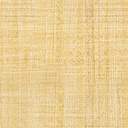 